Critical Minerals Development ProgramContents1.	Critical Minerals Development Program processes	42.	About the grant program	53.	Grant amount and grant period	63.1.	Grants available	63.2.	In-Kind contributions	63.3.	Cash contributions	63.4.	Project period	64.	Eligibility criteria	64.1.	Who is eligible?	64.2.	Additional eligibility requirements	74.3.	Who is not eligible?	75.	What the grant money can be used for	85.1.	Eligible activities	85.2.	Eligible expenditure	86.	The assessment criteria	96.1.	Assessment criterion 1	96.2.	Assessment criterion 2	96.3.	Assessment criterion 3	107.	How to apply	107.1.	Attachments to the application	117.2.	Joint applications	117.3.	Timing of grant opportunity	128.	The grant selection process	128.1.	Who will approve grants?	139.	Notification of application outcomes	1310.	Successful grant applications	1410.1.	Grant agreement	1410.2.	Project specific legislation, policies and industry standards	1410.2.1.	Building and construction requirements	1410.2.1.1.	WHS Scheme	1510.3.	How we pay the grant	1510.4.	Tax obligations	1511.	Announcement of grants	1612.	How we monitor your grant activity	1612.1.	Keeping us informed	1612.2.	Reporting	1612.2.1.	Progress reports	1712.2.2.	End of project report	1712.2.3.	Post-project reports	1712.2.4.	Ad-hoc reports	1712.3.	Independent audits	1712.4.	Compliance visits	1712.5.	Grant agreement variations	1712.6.	Evaluation	1812.7.	Grant acknowledgement	1813.	Probity	1813.1.	Conflicts of interest	1813.2.	How we use your information	1913.2.1.	How we handle your confidential information	1913.2.2.	When we may disclose confidential information	1913.2.3.	How we use your personal information	2013.2.4.	Freedom of information	2013.3.	National security	2113.4.	Disclosure of Commonwealth, State or Territory financial penalties	2113.5.	Enquiries and feedback	2114.	Glossary	22Appendix A.	Eligible expenditure	24A.1	How we verify eligible expenditure	24A.2	Plant and equipment expenditure for CAPEX programs	24A.3	Plant and equipment expenditure for innovation programs	25A.4	Newly purchased plant and pre-existing purchased plant	25A.5	Hired/leased plant	26A.6	Constructed plant	26A.7	State-of-the-art manufacturing plant or pilot manufacturing plant	26A.8	Eligible expenditure limit in relation to the SMP or PMP	27A.9	Labour expenditure	27A.10	Labour on-costs and administrative overhead	28A.11	Contract expenditure	28A.12	Travel and overseas expenditure	29A.13	Other eligible expenditure	29Appendix B.	Ineligible expenditure	30Critical Minerals Development Program processesThe Critical Minerals Development Program is designed to achieve Australian Government objectives This grant opportunity is part of the above grant program which contributes to the Department of Industry, Science and Resources Outcome 1.3: Supporting a strong resources sector. The Department works with stakeholders to plan and design the grant program according to the Commonwealth Grants Rules and Guidelines.The grant opportunity opensWe publish the grant guidelines on business.gov.au and GrantConnect.You complete and submit a grant applicationYou complete the application form, addressing all the eligibility and assessment criteria in order for your application to be considered.We assess all grant applicationsWe review the applications against eligibility criteria and notify you if you are not eligible.We assess eligible applications against the assessment criteria including an overall consideration of value with relevant money and compare it to other eligible applications.We make grant recommendationsWe provide advice to the decision maker on the merits of each application. Grant decisions are madeThe decision maker decides which applications are successful.We notify you of the outcomeWe advise you of the outcome of your application. We may not notify unsuccessful applicants until grant agreements have been executed with successful applicants.We enter into a grant agreementWe will enter into a grant agreement with successful applicants. The type of grant agreement is based on the nature of the grant and proportional to the risks involved.Delivery of grantYou undertake the grant activity as set out in your grant agreement. We manage the grant by working with you, monitoring your progress and making payments.Evaluation of the Critical Minerals Development ProgramWe will evaluate the specific grant activity and Critical Minerals Development Program as a whole. We base this on information you provide to us and that we collect from various sources. About the grant programThe Critical Minerals Development Program (the program) will run over 3 years from 2022-23 to 2024-25. Australia’s Critical Minerals Strategy outlines the government’s policy framework for Australia’s critical minerals sector. The objectives set out in the Strategy are:securing investment and commercial offtake agreements for Australian projects to increase the diversity of supply and support secure, robust supply chainsgrowing our capability to capture more of the value chain by expanding our knowledge of critical minerals and move in to downstream processingsupporting economic development and jobs in regional communities.The objectives of the program are to:support and lower the risk associated with critical development activities to help companies progress towards financing to proceed to productionsupport the global transition to net-zero emissions by 2050 through the development of Australia’s critical mineral resourcessupport economic development and jobs in regional communitiessupport workplace gender equality, opportunities for First Nations people and economic development and jobs in regional communities. The intended outcomes of the program are to support:Australia’s Critical Minerals Strategylong term sustainable growth in the Australian critical minerals sector. These grants are offered through an open competitive process. We administer the program according to the Commonwealth Grants Rules and Guidelines (CGRGs).This document sets out:the eligibility and assessment criteriahow we consider and assess grant applicationshow we notify applicants and enter into grant agreements with granteeshow we monitor and evaluate grantees’ performanceresponsibilities and expectations in relation to the opportunity.The Department of Industry, Science and Resources (the department/DISR) is responsible for administering this grant opportunity.We have defined key terms used in these guidelines in the glossary at section 14.You should read this document carefully before you fill out an application.Grant amount and grant periodThe Australian Government has announced a total of $48.9 million over 3 years for the program.Grants availableThe grant amount will be up to 50 per cent of eligible project expenditure (grant percentage).The minimum grant amount is $1 million.The maximum grant amount is $30 million.You are responsible for the remaining eligible and ineligible project costs.Contributions to your project may be cash or in-kind contributions. Other funding can come from any source including State, Territory and local government grants.Your project cannot be funded if it has already received grant support from the Commonwealth Government for the project activity. You can apply for a grant for your project under more than one Commonwealth program, but if your application is successful, you must choose either the Critical Minerals Development Program grant or the other Commonwealth funding source.  In-Kind contributionsYou can have a maximum of 10 per cent of the contribution (non–grant eligible project expenditure) to your project as in-kind expenditure. In-kind contributions can come from the lead applicant or project partners (not including State, Territory and local governments).In-kind contributions are the non-cash contributions to the project. In order for in-kind contributions to count towards your total eligible project expenditure, they must directly relate to eligible activities.We do not prescribe a specific formula to determine the value of these contributions. You need to determine the value of these contributions. They must be realistic, justifiable and valued proportionally to their use on the project. The contribution of paid employee time to a project is not considered an in-kind contribution. It should instead be included as a cash contribution and eligible expenditure as outlined in Appendix A. Cash contributionsCash contributions can come from the applicant, State, Territory and local government grants and project partners. Cash contributions to your project cannot be made up of funding from other Commonwealth grants. Project periodThe minimum project length is 6 months.The maximum project period is 21 months. You must complete your project by 31 March 2025.Eligibility criteriaWe cannot consider your application if you do not satisfy all eligibility criteria. Who is eligible?To be eligible you must:have an Australian Business Number (ABN)have an Australian Company Number (ACN)be non-income-tax-exemptbe registered for the Goods and Services Tax (GST)and be one of the following entities:an entity incorporated in Australia and a trading corporation, where your trading activitiesform a sufficiently significant proportion of the corporation’s overall activities as to merit it being described as a trading corporation; orare a substantial and not merely peripheral activity of the corporationan incorporated trustee on behalf of a trust where your trading activitiesform a sufficiently significant proportion of the corporation’s overall activities as to merit it being described as a trading corporation; orare a substantial and not merely peripheral activity of the corporationor have an Australian Business Number (ABN)and be an Australian State/Territory Government agency or body.Joint applications are acceptable, provided you have a lead organisation who is the main driver of the project and is eligible to apply. For further information on joint applications, refer to section 7.2.Additional eligibility requirementsWe can only accept applications:for projects producing or planning to produce critical mineral(s) as listed in Australia’s Critical Minerals Strategy that are in the early to mid-stages of development; including those activities undertaken post-exploration and before final investment decisionwhere your project activities are substantially undertaken in Australiawhere you provide evidence from your board (or chief executive officer or equivalent if there is no board) that the project is supported, and that you can complete the project and meet the costs of the project not covered by grant fundingwhere you provide evidence of your capability to provide your share of project costs (such as a funding plan that details where and how you will source funding, balance sheets, evidence of past successful capital raising, evidence of engaging credible commercial advisors) where you provide all mandatory attachments.We cannot waive the eligibility criteria under any circumstances.Who is not eligible?You are not eligible to apply if:your project has already received grant support from the Commonwealth Government for the project activityyour organisation, or your project partner, is an organisation included on the National Redress Scheme’s website on the list of ‘Institutions that have not joined or signified their intent to join the Scheme’you are an employer of 100 or more employees that has not complied with the Workplace Gender Equality Act (2012).What the grant money can be used forEligible activitiesTo be eligible your activities must:relate directly to the projectbe between the post-exploration and final investment decision stagesaccelerate development and / or processing of your critical minerals resourcebe appropriate to the stage of your projecthave at least $2 million in eligible expenditure.Eligible activities may include:business cases, feasibility studies, technical assessments, flowsheet design, engineering, and technical work for early stage projectspilot and/or demonstration projects and FEED studies for mid-stage projectscommercialisation of technology and IP that benefits the sectorintegrating critical mineral processing technologies that support net-zero emissions by 2050development of downstream manufacturing capability.We may also approve other activities.Eligible expenditureYou can only spend grant funds on eligible expenditure you have incurred on an agreed project as defined in your grant agreement.For guidance on eligible expenditure, refer to appendix A.For guidance on ineligible expenditure, refer to appendix B.We may update the guidance on eligible and ineligible expenditure from time to time. If your application is successful, the version in place when you submitted your application applies to your project.If your application is successful, we may ask you to verify project costs that you provided in your application. You may need to provide evidence such as quotes for major costs. Not all expenditure on your project may be eligible for grant funding. The Program Delegate (who is a general manager within the department with responsibility for administering the program) makes the final decision on what is eligible expenditure and may give additional guidance on eligible expenditure if required.To be eligible, expenditure must:be a direct cost of the projectbe incurred by you for required project audit activities.You must incur the project expenditure between the project start and end date as defined in your grant agreement for it to be eligible unless stated otherwise.You may elect to commence your project from the date we notify you that your application is successful. We are not responsible for any expenditure you incur until a grant agreement is executed. The Commonwealth will not be liable, and should not be held out as being liable, for any activities undertaken before the grant agreement is executed. The assessment criteriaYou must address all assessment criteria in your application. We will assess your application based on the weighting given to each criterion. The application form asks questions that relate to the assessment criteria below. The amount of detail and supporting evidence you provide in your application should be relative to the project size, complexity and grant amount requested. You should provide evidence to support your answers. The application form displays character limits for each response.We will only consider funding applications that score at least 50 per cent against each assessment criterion, as these represent best value for money.Assessment criterion 1Alignment of your project with program objectives (50 points)You should demonstrate this by describing:how the project underpins a new supply chain of strategic relevance to Australia, that is:material from the project feeds into a critically important supply chain (i.e. supports one or more crucial and strategically important technologies, such as lithium-ion batteries, rare earth element magnets, semiconductors, high end communication technology, defence applications, biomedical products) the project’s output is significant relative to global demandthe existing supply chain is concentrated and at risk of disruption, and/orthe project is likely to be of interest to Australia’s international partners, including the US, Japan, South Korea, India, the UK and EU member states, and their private industriesthe contribution to new or strengthened sovereign capability within Australia, this may include how the project will catalyse broader growth in the sector or contribute to downstream processing in Australiahow the project will contribute to the global transition to net-zero emissions by 2050, and help the international economy decarbonisehow the project will create jobs and investment, including in regional Australia, indicating the number, type and location of the Australian jobs that will be created as part of the projecthow you can demonstrate the credibility of the company (with supporting evidence) and how the project has comparative advantages which position it to be commercially competitive (i.e. lower costs of production, higher grade ore)how the project is actively being advanced, i.e. not in care and maintenance.Assessment criterion 2Capacity, capability and resource to deliver the project (30 points)You should demonstrate this by describing:your track record and experience in managing similar projects and your plan specific to this project to utilise and manage personnel with the right skills and experience, including strong governance, management and technical expertise the expertise and capacity of the project management team and partner organisations to deliver the project, including the level of full-time resources allocated to key responsibilitiesyour plan to access any finance, infrastructure, capital equipment, technology, intellectual property required to deliver the projecta project plan that includes, but is not limited to, scope, implementation methodology, project timeframes, a project risk assessment and risk management planyour plan to achieve regulatory approvals, including, but not limited to, planning, development and environmental approvals. You may wish to include details of all completed due diligence including, technical, legal, market, tax, and financial for your project regarding to your project’s stage of developmentyour strategy to support workplace gender equalitythis should document specific numerical targets, indicators, progress and actions to be undertaken during the grant activitiesyour strategy to support First Nations engagement this should set out objectives for First Nations participation, procurement and employment.Assessment criterion 3Impact of grant funding on your project (20 points) You should demonstrate this by describing:how the grant will benefit the project in terms of scale and timinghow the grant will assist the project to secure or enhance the strategic outcomes of the project and accelerate the project to its next phase of developmentdetails of your and/or your investors cash contribution/s and the impact of that contribution with respect to the size of the project and percentage of development costshow Government investment in the project would be unlikely to crowd out private sector financing where a project is seeking to achieve outcomes aligned with the Critical Minerals Strategy how the project will progress if grant funding is not awarded to it.How to applyBefore applying you should read and understand these guidelines, the sample application form and the sample grant agreement published on business.gov.au and GrantConnect. Applicants should read all eligibility and assessment criteria closely and attach detailed evidence that supports the assessment criteria.You will need to set up an account to access our online portal.To apply, you must:complete and submit your application through the online portalprovide all the information requested address all eligibility and assessment criteria include all necessary attachments.You can view and print a copy of your submitted application on the portal for your own records.You are responsible for making sure your application is complete and accurate. Giving false or misleading information is a serious offence under the Criminal Code Act 1995 (Cth). If we consider that you have provided false or misleading information we may not progress your application. If you find an error in your application after submitting it, you should call us immediately on 13 28 46.After submitting your application, we can contact you for clarification if we find an error or any missing information, including evidence that supports your eligibility/merit. The acceptance of any additional information provided after the submission of your application is at the discretion of the Department. Additional information should not materially change your application at the time it was submitted and therefore may be refused if deemed to be purely supplementary. If you need further guidance around the application process, or if you have any issues with the portal, contact us at business.gov.au or by calling 13 28 46.Attachments to the applicationYou must provide the following documents with your application:project planproject budget evidence of financial viability including your strategy and any supporting evidence that demonstrates your ability to co-fund the project e.g. financial statements, loan agreements, cash flow documentsevidence of support from the board, CEO or equivalent (template provided on business.gov.au and GrantConnect). Where the CEO or equivalent submits the application, we will accept this as evidence of supportany additional due diligence reports such as feasibility studies (for projects in the planning, design and construction phase), pre-feasibility studies (for projects in the feasibility stage) market or asset modelling, technical or legal reports, key project agreements (where applicable)gender equality and First Nations recruitment, procurement and engagement plans (you may wish to refer to the Workplace Gender Equality Agency and the National Indigenous Australians Agency for support)a register of shareholders with over 5 per cent ownership in the companytrust deed (where applicable)evidence of your track record and experience in managing similar projects, those of the project management team and (where appropriate) partner organisations.You must attach supporting documentation to the application form in line with the instructions provided within the form. You should only attach requested documents. The total of all attachments cannot exceed 20MB. We will not consider information in attachments that we do not request.Joint applicationsWe recognise that some organisations may want to join together as a group to deliver a project. In these circumstances, you must appoint a lead organisation. Only the lead organisation can submit the application form and enter into the grant agreement with the Commonwealth. The application should identify all members of the proposed group and include a letter of support from each of the project partners. Each letter of support should include:details of the project partneran overview of how the project partner will work with the lead organisation and any other project partners in the group to successfully complete the projectan outline of the relevant experience and/or expertise the project partner will bring to the groupthe roles/responsibilities the project partner will undertake, and the resources it will contribute (if any)details of a nominated management level contact officer.You must have a formal arrangement in place with all parties prior to execution of the grant agreement. Timing of grant opportunityYou can only submit an application between the published opening and closing dates. We cannot accept late applications. If you are successful we expect you will be able to commence your project around June 2023.Table 1: Expected timing for this grant opportunity The grant selection processWe first review your application against the eligibility criteria. If eligible, we will then assess it against the assessment criteria. Only eligible applications will proceed to the assessment stage.We consider your application on its merits, based on:how well it meets the criteria how it compares to other applicationswhether it provides value with relevant money.When assessing whether the application represents value with relevant money, we will have regard to: the overall objectives of the grant opportunitythe evidence provided to demonstrate how your project contributes to meeting those objectivesthe relative value of the grant sought.If applications are scored the same, the program delegate will consider value for money and alignment to the program objectives/ geographical spread/ other program specific requirements to recommend applications for funding. We also consider:any national interest, financial, legal/regulatory, governance or other issue or risk that we identify during any due diligence process that we conduct in respect of the applicant. This includes its directors, officers, senior managers, key personnel, its related bodies corporate (as defined in the Corporations Act) or its application that could bring the Australian Government into disrepute if it were to fund the applicant. Such issues and risks include where we consider that funding the application under this grant opportunity is likely to directly conflict with Australian Government policy. Where possible, we will provide you with an opportunity to comment on any material risks identified during this due diligence process prior to our determining the extent (if any) to which those issues or risks affect our assessment of the application and, if so, whether they are sufficient to warrant the exclusion of your application from the assessment process.We will establish a committee of Australian government representatives to assess applications. The committee may also seek additional advice from independent technical experts. The committee will assess your application against the assessment criteria and compare it to other eligible applications before recommending which projects to fund. The committee will be required to perform their duties in accordance with the CGRGs.The committee may seek additional information about you or your application. They may do this from within the Commonwealth, even if you do not nominate the sources as referees. The committee may also consider information about you or your application that is available as a result of the due diligence process or through the normal course of business.If the selection process identifies unintentional errors in your application, we may contact you to correct or clarify the errors, but you cannot make any material alteration or addition.Who will approve grants?The Minister decides which grants to approve taking into account the advice of the committee and the availability of grant funds.The Minister’s decision is final in all matters, including:the grant approvalthe grant funding to be awardedany conditions attached to the offer of grant funding.We cannot review decisions about the merits of your application.The Minister will not approve funding if there is insufficient program funds available across relevant financial years for the program.The Program Delegate may approve other administrative matters including the acceptance of any additional information provided after an application has been submitted.Notification of application outcomesWe will advise you of the outcome of your application in writing. If you are successful, we advise you of any specific conditions attached to the grant.If you are unsuccessful, we will give you an opportunity to discuss the outcome with us. Successful grant applicationsGrant agreementYou must enter into a legally binding grant agreement with the Commonwealth. The grant agreement has general terms and conditions that cannot be changed. A sample grant agreement is available on business.gov.au and GrantConnect.We will manage the grant agreement through the online portal. This includes issuing and executing the grant agreement. Execute means both you and the Commonwealth have accepted the agreement. You must not start any Critical Minerals Development Program activities until a grant agreement is executed. We are not responsible for any expenditure you incur and cannot make any payments until a grant agreement is executed.The approval of your grant may have specific conditions determined by the assessment process or other considerations made by the Minister. We will identify these in the offer of grant funding. The Commonwealth may recover grant funds if there is a breach of the grant agreement.We will use a standard grant agreement for all projects. You will have 30 days from the date of a written offer to execute this grant agreement with the Commonwealth. During this time, we will work with you to finalise details.The offer may lapse if both parties do not sign the grant agreement within this time. We will consider requests for an extension of more time to execute the agreement. We base the approval of your grant on the information you provide in your application. We will review any required changes to these details to ensure they do not impact the project as approved by the Minister.Project specific legislation, policies and industry standardsYou must comply with all relevant laws, regulations and Australian Government sanctions in undertaking your project. You must also comply with the specific legislation/policies/industry standards that follow. It is a condition of the grant funding that you meet these requirements. We will include these requirements in your grant agreement.In particular, you will be required to comply with:State or Territory legislation in relation to working with childrenState or Territory legislation in relation to COVID-19 health regulationslabour/employment practices and planningAustralian Industry Participation (AIP) National Framework principles, including an AIP plan requirement, subject to advice from the department. More information on AIP plan requirements can be found at industry.gov.au/aip. Building and construction requirementsWherever the government funds building and construction activities, the following special regulatory requirements apply.Australian Government Building and Construction WHS Accreditation Scheme (WHS Scheme).These regulations are subject to the level of funding you receive as outlined below.WHS Scheme The WHS Scheme is administered by the Office of the Federal Safety Commissioner. The Scheme applies to projects that are directly or indirectly funded by the Australian Government wherethe value of the Australian Government contribution to the project is at least $6 million and represents at least 50 per cent of the total construction project value; orthe Australian Government contribution to a project is $10 million (GST inclusive) or more, irrespective of the proportion of Australian Government funding; and a head contract under the project includes building work of $4 million or more (GST Inclusive).How we pay the grantThe grant agreement will state the:maximum grant amount we will payproportion of eligible expenditure covered by the grant (grant percentage)any in-kind contributions you will makeany financial contribution provided by you or a third party.We will not exceed the maximum grant amount under any circumstances. If you incur extra costs, you must meet them yourself.We will make payments according to an agreed schedule set out in the grant agreement. Payments are subject to satisfactory progress on the project.We set aside a retention amount of the total grant funding for the final payment. We will pay this when you submit a satisfactory end of project report demonstrating you have completed outstanding obligations for the project. We may need to adjust your progress payments to align with available program funds across financial years and/or to ensure we retain a minimum five per cent of grant funding for the final payment.Tax obligationsIf you are registered for the Goods and Services Tax (GST), where applicable we will add GST to your grant payment and provide you with a recipient created tax invoice. You are required to notify us if your GST registration status changes during the project period. GST does not apply to grant payments to government related entities.Grants are assessable income for taxation purposes, unless exempted by a taxation law. We recommend you seek independent professional advice on your taxation obligations or seek assistance from the Australian Taxation Office. We do not provide advice on tax.Announcement of grantsWe will publish non-sensitive details of successful projects on GrantConnect. We are required to do this by the Commonwealth Grants Rules and Guidelines unless otherwise prohibited by law. We may also publish this information on business.gov.au. This information may include:name of your organisationtitle of the projectdescription of the project and its aimsamount of grant funding awardedAustralian Business Numberbusiness locationyour organisation’s industry sector.How we monitor your grant activityKeeping us informedYou should let us know if anything is likely to affect your project or organisation. We need to know of any key changes to your organisation or its business activities, particularly if they affect your ability to complete your project, carry on business and pay debts due.You must also inform us of any changes to your:nameaddressesnominated contact detailsbank account details. If you become aware of a breach of terms and conditions under the grant agreement, you must contact us immediately. You must notify us of events relating to your project and provide an opportunity for the Minister or their representative to attend.ReportingYou must submit reports in line with the grant agreement. We will provide the requirements for these reports as appendices in the grant agreement. We will remind you of your reporting obligations before a report is due. We will expect you to report on:progress against agreed project milestonesproject expenditure, including expenditure of grant fundscontributions of participants directly related to the project.The amount of detail you provide in your reports should be relative to the project size, complexity and grant amount. We will monitor the progress of your project by assessing reports you submit and may conduct site visits to confirm details of your reports if necessary. Occasionally we may need to re-examine claims, seek further information or request an independent audit of claims and payments. Progress reportsProgress reports must:include details of your progress towards completion of agreed project activitiesshow the total eligible expenditure incurred to dateinclude evidence of expenditurebe submitted by the report due date (you can submit reports ahead of time if you have completed relevant project activities).We will only make grant payments when we receive satisfactory progress reports. You must discuss any project or milestone reporting delays with us as soon as you become aware of them. End of project reportWhen you complete the project, you must submit an end of project report.End of project reports must:include the agreed evidence as specified in the grant agreementidentify the total eligible expenditure incurred for the projectinclude a declaration that the grant money was spent in accordance with the grant agreement and to report on any underspends of the grant moneybe submitted by the report due date.Post-project reportsWe may ask you for additional reporting responses up to 12 months following the completion of the program on the project’s outcomes and impacts.Ad-hoc reportsWe may ask you for ad-hoc reports on your project. This may be to provide an update on progress, or any significant delays or difficulties in completing the project.Independent auditsWe may ask you to provide an independent audit report. An audit report will verify that you spent the grant in accordance with the grant agreement. The audit report requires you to prepare a statement of grant income and expenditure. The report template is available on business.gov.au and GrantConnect.Compliance visitsWe may visit you during the project period, or at the completion of your project to review your compliance with the grant agreement. We may also inspect the records you are required to keep under the grant agreement. For large or complex projects, we may visit you after you finish your project. We will provide you with reasonable notice of any compliance visit.Grant agreement variationsWe recognise that unexpected events may affect project progress. In these circumstances, you can request a variation to your grant agreement, including:changing project milestonesextending the timeframe for completing the project (but within the maximum time period allowed in program guidelines)changing project activities.The program does not allow for an increase of grant funds.If you want to propose changes to the grant agreement, you must put them in writing before the project end date. You can submit a variation request via our online portal.If a delay in the project causes milestone achievement and payment dates to move to a different financial year, you will need a variation to the grant agreement. We can only move funds between financial years if there is enough program funding in the relevant year to allow for the revised payment schedule. If we cannot move the funds, you may lose some grant funding.You should not assume that a variation request will be successful. We will consider your request based on factors such as:how it affects the project outcomeconsistency with the program policy objective, grant opportunity guidelines and any relevant policies of the departmentchanges to the timing of grant paymentsavailability of program funds.EvaluationWe will evaluate the grant opportunity to measure how well the outcomes and objectives have been achieved. We may use information from your application and project reports for this purpose. We may also interview you, or ask you for more information to help us understand how the grant impacted you and to evaluate how effective the program was in achieving its outcomes.We may contact you up to two years after you finish your project for more information to assist with this evaluation. Grant acknowledgementIf you make a public statement about a project funded under the program, including in a brochure or publication, you must acknowledge the grant by using the following:‘This project received grant funding from the Australian Government.’ProbityWe will make sure that the grant opportunity process is fair, according to the published guidelines, incorporates appropriate safeguards against fraud, unlawful activities and other inappropriate conduct and is consistent with the CGRGs. Conflicts of interestAny conflicts of interest could affect the performance of the grant opportunity. There may be a conflict of interest, or perceived conflict of interest, if our staff, any member of a committee or advisor and/or you or any of your personnel:has a professional, commercial or personal relationship with a party who is able to influence the application selection process, such as an Australian Government officer or member of an external panelhas a relationship with or interest in, an organisation, which is likely to interfere with or restrict the applicants from carrying out the proposed activities fairly and independently, orhas a relationship with, or interest in, an organisation from which they will receive personal gain because the organisation receives a grant under the grant program/grant opportunity.As part of your application, we will ask you to declare any perceived or existing conflicts of interests or confirm that, to the best of your knowledge, there is no conflict of interest.If you later identify an actual, apparent, or perceived conflict of interest, you must inform us in writing immediately. Conflicts of interest for Australian Government staff are handled as set out in the Australian Public Service Code of Conduct (Section 13(7)) of the Public Service Act 1999 (Cth). Committee members and other officials including the decision maker must also declare any conflicts of interest.We publish our conflict of interest policy on the department’s website. The Commonwealth policy entity also publishes a conflict of interest policy on its website. How we use your informationUnless the information you provide to us is:confidential information as per 13.2.1, orpersonal information as per 13.2.3,we may share the information with other government agencies for a relevant Commonwealth purpose such as:to improve the effective administration, monitoring and evaluation of Australian Government programsfor researchto announce the awarding of grants.How we handle your confidential informationWe will treat the information you give us as sensitive and therefore confidential if it meets all of the following conditions:you clearly identify the information as confidential and explain why we should treat it as confidentialthe information is commercially sensitivedisclosing the information would cause unreasonable harm to you or someone elseyou provide the information with an understanding that it will stay confidential.When we may disclose confidential informationWe may disclose confidential information:to the committee and our Commonwealth employees and contractors, to help us manage the program effectivelyto the Auditor-General, Ombudsman or Privacy Commissionerto the responsible Minister or Assistant Ministerto a House or a Committee of the Australian Parliament.We may also disclose confidential information ifwe are required or authorised by law to disclose ityou agree to the information being disclosed, orsomeone other than us has made the confidential information public.How we use your personal informationWe must treat your personal information according to the Australian Privacy Principles (APPs) and the Privacy Act 1988 (Cth). This includes letting you know:what personal information we collectwhy we collect your personal information to whom we give your personal information.We may give the personal information we collect from you to our employees and contractors, the committee, and other Commonwealth employees and contractors, so we can:manage the programresearch, assess, monitor and analyse our programs and activities.We, or the Minister, may:announce the names of successful applicants to the publicpublish personal information on the department’s websites.You may read our Privacy Policy on the department’s website for more information on:what is personal informationhow we collect, use, disclose and store your personal informationhow you can access and correct your personal information.Freedom of informationAll documents in the possession of the Australian Government, including those about the program, are subject to the Freedom of Information Act 1982 (Cth) (FOI Act).The purpose of the FOI Act is to give members of the public rights of access to information held by the Australian Government and its entities. Under the FOI Act, members of the public can seek access to documents held by the Australian Government. This right of access is limited only by the exceptions and exemptions necessary to protect essential public interests and private and business affairs of persons in respect of whom the information relates.If someone requests a document under the FOI Act, we will release it (though we may need to consult with you and/or other parties first) unless it meets one of the exemptions set out in the FOI Act.National securityCollaboration with foreign entities must be transparent, undertaken with full knowledge and consent, and in a manner, that avoids harm to Australia’s national interests. It is your responsibility to consider the national security implications of the proposed project and identify and manage any risks, including risks relating to the unwanted transfer of sensitive knowledge technology.You should ensure that you are informed about who you are collaborating with by undertaking appropriate due diligence, proportionate to the risk and subject to available information, of your global partners and their personnel participating in the project. This should take into account any potential security, ethical, legal and reputational risks, and, where necessary, you should be prepared to demonstrate how you will manage and mitigate any identified risks.You and any entities participating in the project must disclose all foreign ownership (including foreign government ownership), affiliations with foreign governments, organisations, institutions or companies, or membership of foreign government talent programs. You must report any material changes in the nature of the activity or key personnel involved, including affiliations/links with foreign governments or companies.Disclosure of Commonwealth, State or Territory financial penaltiesYou must disclose whether any of your board members, management or persons of authority have been subject to any pecuniary penalty, whether civil, criminal or administrative, imposed by a Commonwealth, State, or Territory court or a Commonwealth, State, or Territory entity. If this is the case, you must provide advice to the department regarding the matter for consideration.Enquiries and feedbackFor further information or clarification, you can contact us on 13 28 46 or by web chat or through our online enquiry form on business.gov.au.We may publish answers to your questions on our website as Frequently Asked Questions.Our Customer Service Charter is available at business.gov.au. We use customer satisfaction surveys to improve our business operations and service.If you have a complaint, call us on 13 28 46. We will refer your complaint to the appropriate manager.If you are not satisfied with the way we handle your complaint, you can contact: Head of Division 
Department of Industry, Science and ResourcesGPO Box 2013
CANBERRA ACT 2601You can also contact the Commonwealth Ombudsman with your complaint (call 1300 362 072). There is no fee for making a complaint, and the Ombudsman may conduct an independent investigation.GlossaryEligible expenditureThis section provides guidance on the eligibility of expenditure. The Program Delegate makes the final decision on what is eligible expenditure and may give additional guidance on eligible expenditure if required.To be eligible, expenditure must:be incurred by you within the project periodbe a direct cost of the project be incurred by you to undertake required project audit activities (where applicable)meet the eligible expenditure guidelines.How we verify eligible expenditureIf your application is successful, we may ask you to verify the project budget that you provided in your application when we negotiate your grant agreement. You may need to provide evidence such as quotes for major costs. The grant agreement will include details of the evidence you may need to provide when you achieve certain milestones in your project. This may include evidence related to eligible expenditure.If requested, you will need to provide the agreed evidence along with your progress reports.You must keep payment records of all eligible expenditure, and be able to explain how the costs relate to the agreed project activities. At any time, we may ask you to provide records of the expenditure you have paid. If you do not provide these records when requested, the expense may not qualify as eligible expenditure. At the end of the project, you will be required to provide an independent financial audit of all eligible expenditure from the project.Plant and equipment expenditure
for CAPEX programsWe consider costs of acquiring, or construction of, plant and equipment, as well as any related commissioning costs as eligible expenditure. You must list commissioning costs as a separate item within the project budget in the application form, and on reports of expenditure during project milestones.We cannot consider any expenditure paid before the project start date as eligible expenditure. Commissioning and installation costs of plant and equipment paid for before the start date is not eligible expenditure even if these costs are paid after the project start date.You may purchase, lease (finance lease or operating lease under certain conditions) or build plant and equipment. In claiming the purchase price of capital items, you must take out any costs related to financing, including interest. You can claim related freight and installation costs on capital expenditure.Eligible costs for plant and equipment will normally need to be on your balance sheet.We will only consider costs for plant and equipment not on your balance sheet under certain circumstances. We will only consider project costs with an operating lease to be eligible if:you integrate the plant or equipment into your manufacturing process; andyou cannot transfer the plant or equipment and the lease period is at least 4 years.Where you need to pay in instalments to purchase capital items (for example deposits, payment on installation, or payment on commissioning), you can claim the grant amount for the items progressively across multiple progress reports up to the end of the project period. Alternatively, you can choose to claim the full amount in a single report, when you pay for the capital item.For leased items, you will need to show an executed copy of the lease identifying the capital cost of the item and the lease period. We can pay you the full grant entitlement when:you have received the capital item you have entered into a formal lease agreement, andyou make the initial payment.You may show expenditure on plant and equipment by providing evidence ofpurchase pricepayments (e.g. tax invoices and receipts from suppliers confirming payment)commitment to pay for the capital item (e.g. supplier contract, purchase order or executed lease agreement)receipt of capital items (e.g. supplier or freight documents)associated costs such as freight and installation (e.g. supplier documents)the capital item on your premises (e.g. date stamped photographic evidence).If you claim expenditure for the construction of plant and equipment, we limit this tothe costs of materialsdirect construction labour salary costscontractor costsfreight and establishment costs.Evidence for construction expenditure may include purchase orders, invoices, payment documentation, photographic evidence (date stamped) of the capital item in your premises and details of labour costs.Grant payments for capital items may affect your tax obligations. We recommend that you seek independent professional advice on tax related matters.Plant and equipment expenditure for innovation programsPlant is usually an input to the project or the tools or infrastructure used to undertake the project. Plant is likely to have a value or use outside of the project and you can build or obtain it with minimal technical risk or new learning. Newly purchased plant and pre-existing purchased plantOnly depreciation of newly purchased and pre-existing purchased plant is eligible expenditure. Depreciation is the decline in asset value of an item of plant allowed through the Commissioner of Taxation’s effective life schedules. The depreciation must be proportional to the time you use it on the project. In extraordinary situations, for instance, where the plant is subject to heavy usage, and where this is in accordance with Commissioner of Taxation’s rules, you may apply a higher rate of depreciation.You can only claim depreciation of the plant for the time you use it on the project. However, you can claim all eligible depreciation charges in full for each item of purchased plant as you deploy it. Running costs for purchased or pre-existing plant are eligible expenditure but must be readily verifiable and may include items such as rent, light and power, repairs and maintenance.Hired/leased plantYou must calculate eligible expenditure for hired, rented, or leased plant by the number of payment periods where you use the plant for the project multiplied by the period hiring fee. If you purchase plant under a hire purchase agreement, or you use a lease to finance the purchase of the plant, the cost of the item of plant, excluding interest, is capitalised, and then depreciated.Running costs for hired or leased plant are eligible expenditure but you must be able to verify them. They may include items such as rent, light and power, and repairs and maintenance.Constructed plantOnly depreciation of constructed plant is eligible expenditure. Depreciation is the decline in asset value of an item of plant allowed through the Commissioner of Taxation’s effective life schedules. The depreciation must be proportional to the time you use it on the project. In extraordinary situations, for instance, where the plant is subject to heavy usage, and where this is in accordance with Commissioner of Taxation’s rules, you may apply a higher rate of depreciation.Where you lease a project, facility you may claim leasehold improvements where they are for your specific needs. The improvement cost is eligible expenditure if it is capitalised in your financial statements (balance sheet) and depreciated as above.The starting value for constructed plant depreciation calculations is the capitalised construction cost or capitalised leasehold improvement cost for the plant item according to ATO requirements. You can only claim depreciation of the plant for the time you use it on the project. However, you can claim all eligible depreciation charges in full for each item of purchased plant as you deploy it. Once fully completed, running costs for constructed plant are eligible expenditure but you must be able to verify them. They may include items such as rent, light and power, repairs and maintenance.State-of-the-art manufacturing plant or pilot manufacturing plantIf you meet the following conditions, the full cost (rather than depreciation cost only) of establishing a state-of-the-art manufacturing plant, (SMP) or pilot manufacturing plant (PMP) is eligible expenditure:You must establish the plant in AustraliaYou must use the plant exclusively for the purposes of the project, unless otherwise approved by the Program Delegate. This obligation applies for a period of two years from the start date of the project, unless we advise otherwise in writingIn the case of a PMP, it must be necessary to establish the plant to demonstrate the commercial feasibility of:producing a novel product or service; ora substantially novel process to produce an existing product where the novel production method is the intellectual property being commercialised.In other words, you establish the pilot plant primarily for testing and/or market validation purposes.In the case of an SMP, the plant is required to establish a long-term sustainable production facility. The plant must be a “state-of-the-art” manufacturing plant used in the manufacture of a novel product (or the commercialisation of a novel service), where such a product cannot be manufactured in (or the service cannot use) an existing plant in Australia, meaningno manufacturing process of its kind currently exists in Australiacurrent manufacturing capability in Australia does not satisfy the definition of “state-of-the-art”, orcompetition or capacity constraints means the grantee cannot access an existing plant.You must meet the following criteria to claim the full cost of an individual item of plant as part of a state-of-the-art manufacturing plant or pilot manufacturing plant:you must own the item you must use the item exclusively for the purposes of the projectit is not feasible to hire, rent or lease the itemthe item cannot be a block of land or a building.Once fully completed, running costs for the plant or facility are eligible expenditure but you must be able to verify them. They may include items such as rent, light and power, repairs and maintenance.Note that these eligible expenditure rules are for the purpose of the program only. Different rules may apply for your financial reporting and taxation obligations.Eligible expenditure limit in relation to the SMP or PMPThere is no pre-set limit on SMP or PMP expenditure at the application stage. However, if we approve an application that includes SMP or PMP expenditure, we will apply a condition to limit that expenditure to a certain amount. The limit is typically the amount you requested in your application. The upper limit on SMP or PMP eligible expenditure will be included in the grant agreement. Changes to that upper limit will require Program Delegate approval for variation of the grant agreement.There may be particular tax implications associated with grant payments for capital items. We recommend that you seek independent professional advice on tax related matters.Labour expenditureEligible labour expenditure for the grant covers the direct labour costs of employees you directly employ on the core elements of the project. We consider a person an employee when you pay them a regular salary or wage, out of which you make regular tax instalment deductions.We consider costs for technical, but not administrative, project management activities eligible labour expenditure. However, we limit these costs to 10 per cent of the total amount of eligible labour expenditure claimed.We do not consider labour expenditure for leadership or administrative staff (such as CEOs, CFOs, accountants and lawyers) as eligible expenditure, even if they are doing project management tasks.Eligible salary expenditure includes an employee’s total remuneration package as stated on their Pay As You Go (PAYG) Annual Payment Summary submitted to the ATO. We consider salary-sacrificed superannuation contributions as part of an employee’s salary package if the amount is more than what the Superannuation Guarantee requires.The maximum salary for an employee, director or shareholder, including packaged components that you can claim through the grant is $175,000 per financial year. For periods of the project that do not make a full financial year, you must reduce the maximum salary amount you claim proportionally.You can only claim eligible salary costs when an employee is working directly on agreed project activities during the agreed project period. Labour on-costs and administrative overheadYou may increase eligible salary costs by an additional 30 per cent allowance to cover on-costs such as employer paid superannuation, payroll tax, workers compensation insurance, and overheads such as office rent and the provision of computers. You should calculate eligible salary costs using the formula below:You cannot calculate labour costs by estimating the employee’s worth. If you have not exchanged money (either by cash or bank transactions) we will not consider the cost eligible. 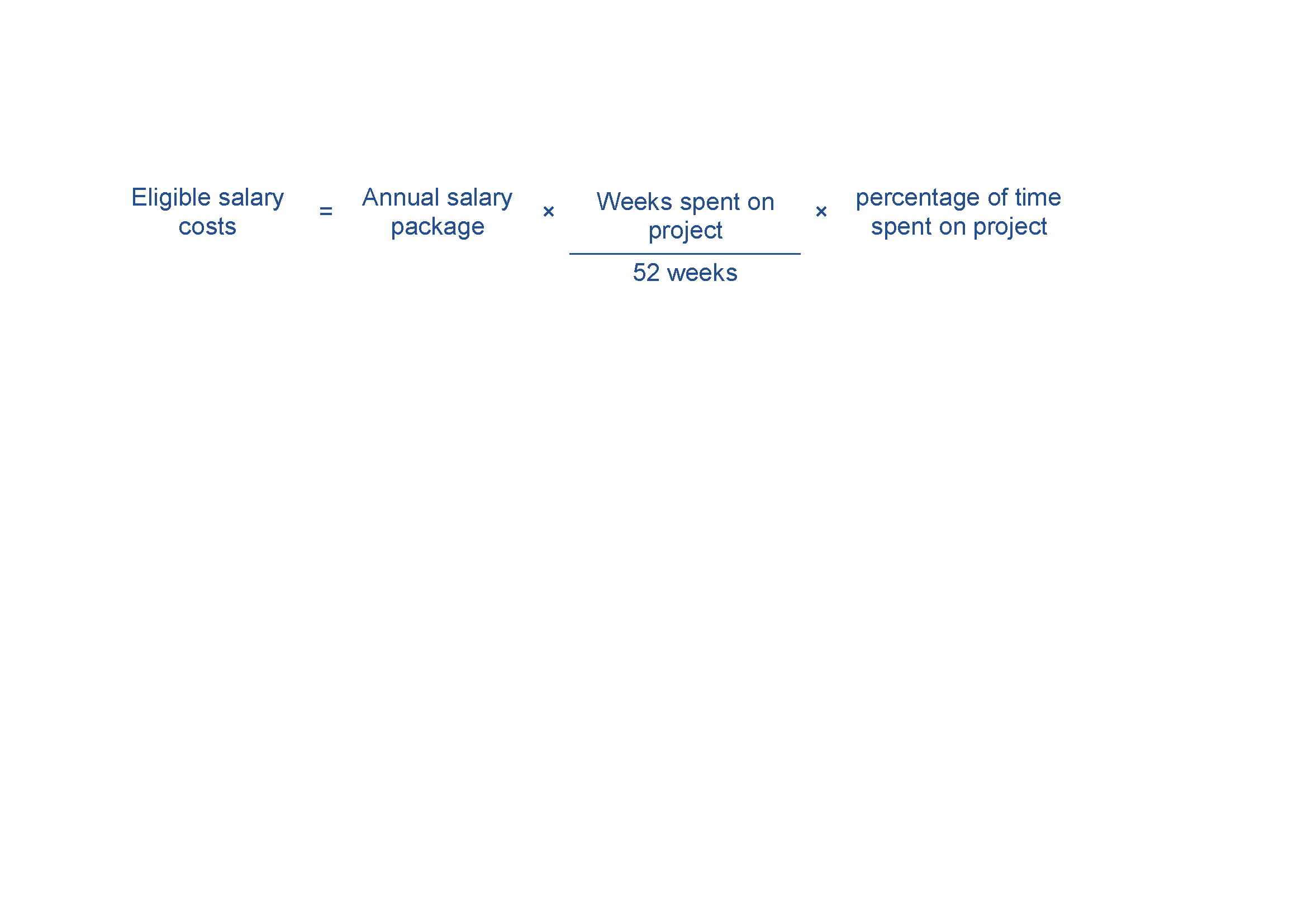 Evidence you will need to provide can include:details of all personnel working on the project, including name, title, function, time spent on the project and salaryATO payment summaries, pay slips and employment contracts.Contract expenditureEligible contract expenditure is the cost of any agreed project activities that you contract others to do. These can include contracting:another organisationan individual who is not an employee, but engaged under a separate contract.All contractors must have a written contract prior to starting any project work—for example, a formal agreement, letter or purchase order which specifies:the nature of the work they perform the applicable fees, charges and other costs payable.Invoices from contractors must contain:a detailed description of the nature of the workthe hours and hourly rates involvedany specific plant expenses paid. Invoices must directly relate to the agreed project, and the work must qualify as an eligible expense. The costs must also be reasonable and appropriate for the activities performed.We will require evidence of contractor expenditure that may include:an exchange of letters (including email) setting out the terms and conditions of the proposed contract workpurchase orderssupply agreementsinvoices and payment documents.You must ensure all project contractors keep a record of the costs of their work on the project. We may require you to provide a contractor’s records of their costs of doing project work. If you cannot provide these records, the relevant contract expense may not qualify as eligible expenditure.Travel and overseas expenditureEligible travel and overseas expenditure may include:domestic travel limited to the reasonable cost of accommodation and transportation required to conduct agreed project and collaboration activities in Australiaoverseas travel limited to the reasonable cost of accommodation and transportation required in cases where the overseas travel is material to the conduct of the project in Australia.Eligible air transportation is limited to the economy class fare for each sector travelled; where non-economy class air transport is used only the equivalent of an economy fare for that sector is eligible expenditure. Where non-economy class air transport is used, the grantee will require evidence showing what an economy airfare costs at the time of travel.We will consider value for money when determining whether the cost of overseas expenditure is eligible. This may depend on: the proportion of total grant funding that you will spend on overseas expenditurethe proportion of the service providers total fee that will be spent on overseas expenditurehow the overseas expenditure is likely to aid the project in meeting the program objectives.Overseas travel must be at an economy rate and you must demonstrate you cannot access the service, or an equivalent service in Australia.Eligible overseas activities expenditure is generally limited to 10 per cent of total eligible expenditure.Other eligible expenditureOther eligible expenditures for the project may include:building modifications where you own the modified asset and the modification is required to undertake the project, for example installing a clean room. Modifications to leased buildings may be eligible. You must use the leased building for activities related to your manufacturing process.staff training that directly supports the achievement of project outcomesfinancial auditing of project expenditure, the cost of an independent audit of project expenditure (where we request one) up to a maximum of 1 per cent of total eligible project expenditurecosts you incur in order to obtain planning, environmental or other regulatory approvals during the project period. However, associated fees paid to the Commonwealth, state, territory and local governments are not eligible.contingency costs up to a maximum of 10 per cent of the eligible project costs. Note that we make payments based on actual costs incurred.Other specific expenditures may be eligible as determined by the Program Delegate.Evidence you need to supply can include supplier contracts, purchase orders, invoices and supplier confirmation of payments.Ineligible expenditureThis section provides guidance on what we consider ineligible expenditure. We may update this guidance from time to time; check you are referring to the most current version from the business.gov.au website before preparing your application. The Program Delegate may impose limitations or exclude expenditure, or further include some ineligible expenditure listed in these guidelines in a grant agreement or otherwise by notice to you.Examples of ineligible expenditure include:research not directly supporting eligible activitiesactivities, equipment or supplies that are already being supported through other sourcescosts incurred prior to us notifying you that the application is eligible and complete any in-kind contributions that exceed 10 per cent as detailed in item 3.2.financing costs, including interestcapital expenditure for the purchase of assets such as office furniture and equipment, motor vehicles, computers, printers or photocopiers and the construction, renovation or extension of facilities such as buildings and laboratories, except where required for the development of new pilot/demonstration facilitiescosts involved in the purchase or upgrade/hire of software (including user licences) and ICT hardware (unless it directly relates to the project)costs such as rental, renovations and utilitiesnon-project-related staff training and development costsinsurance costs (the participants must effect and maintain adequate insurance or similar coverage for any liability arising as a result of its participation in funded activities)debt financingcosts related to obtaining resources used on the project, including interest on loans, job advertising and recruiting, and contract negotiationsdepreciation of plant and equipment beyond the life of the projectmaintenance costscosts of purchasing, leasing, depreciation of, or development of landinfrastructure development costs, including development of road, rail, port or fuel delivery networks beyond the manufacturing sitesite preparation activities which are not directly related to, or for, the main purpose of the projectopportunity costs relating to any production losses due to allocating resources to the agreed grant projectcosts of production inputs not relating to commissioning new equipment or pilot facilitiesroutine operational expenses, including communications, accommodation, office computing facilities, printing and stationery, postage, legal and accounting fees and bank chargescosts related to preparing the grant application, preparing any project reports (except costs of independent audit reports we require) and preparing any project variation requeststravel or overseas costs that exceed 10 per cent of total project costs except where otherwise approved by the Program Delegate.This list is not exhaustive and applies only to the expenditure of the grant funds. Other costs may be ineligible where we decide that they do not directly support the achievement of the planned outcomes for the project or that they are contrary to the objective of the program.You must ensure you have adequate funds to meet the costs of any ineligible expenditure associated with the project. Opening date:17 January 2023Closing date and time:5:00pm Australian Eastern Daylight Time on 20 February 2023Please take account of time zone differences when submitting your application.Commonwealth policy entity:Department of Industry, Science and ResourcesAdministering entity:Department of Industry, Science and Resources Enquiries:If you have any questions, contact us on 13 28 46 Date guidelines released:17 January 2023Type of grant opportunity:Open competitiveActivityTimeframeAssessment of applicationsFeb – March 2023 Approval and announcement of successful applicants May 2023 Negotiations of grant agreementsMay -  June 2023 Notification to unsuccessful applicantsMay - June 2023 End date of grant commitment 30 June 2025TermDefinitionAccountable authoritysee subsection 12(2) of the Public Governance, Performance and Accountability Act 2013Administering entityThe entity that is not responsible for the policy however is responsible for the administration of part or all of the grant administration processes.Application formThe document issued by the Program Delegate that applicants use to apply for funding under the program.Assessment criteriaThe specified principles or standards, against which applications will be judged. These criteria are also used to assess the merits of proposals and, in the case of a competitive grant opportunity, to determine application ranking.Department The Department of Industry, Science and Resources.Decision makerThe person who makes a decision to award a grant.Early-stage project activitiesIncludes (but is not limited to) activities such as business cases, pre-feasibility studies, technical assessments, flowsheet design, engineering and other technical work.Eligible activitiesThe activities undertaken by a grantee in relation to a project that are eligible for funding support as set out in 5.1.Eligible applicationAn application or proposal for grant funding under the program that the Program Delegate has determined is eligible for assessment in accordance with these guidelines.Eligibility criteriaThe mandatory criteria, which must be met to qualify for a grant. Assessment criteria may apply in addition to eligibility criteria.Eligible expenditureThe expenditure incurred by a grantee on a project and which is eligible for funding support as set out in 5.22 and Appendix A.Eligible expenditure guidanceThe guidance that is provided at Appendix A.Grant agreementA legally binding contract between the Commonwealth and a grantee for the grant funding.Grant funding or grant fundsThe funding made available by the Commonwealth to grantees under the program.GrantConnectThe Australian Government’s whole-of-government grants information system, which centralises the publication and reporting of Commonwealth grants in accordance with the CGRGs.GranteeThe recipient of grant funding under a grant agreement.GuidelinesGuidelines that the Minister gives to the department to provide the framework for the administration of the program, as in force from time to time.MinisterThe Commonwealth Minister for Resources Mid-stage project activitiesIncludes (but is not limited to) activities such as pilot and demonstration scale plants, front end engineering and design work, feasibility studies, planning, design and construction of commercial-scale facility.Non-income-tax-exemptNot exempt from income tax under Division 50 of the Income Tax Assessment Act 1997 (Cth) or under Division 1AB of Part III of the Income Tax Assessment Act 1936 (Cth).Personal informationHas the same meaning as in the Privacy Act 1988 (Cth) which is:Information or an opinion about an identified individual, or an individual who is reasonably identifiable:whether the information or opinion is true or not; andwhether the information or opinion is recorded in a material form or not.Post exploration / pre feasibilityActivities relating to refining or developing a known resource. Program DelegateA general manager within the department with responsibility for administering the program.Program funding or Program fundsThe funding made available by the Commonwealth for the program.ProjectA project described in an application for grant funding under the program.